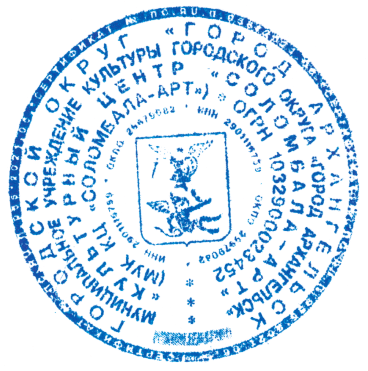                                                                                                                                  УТВЕРЖДАЮ:                                                                                                                                  И. о. директора МУК КЦ «Соломбала-Арт»                                                                                                                                                                               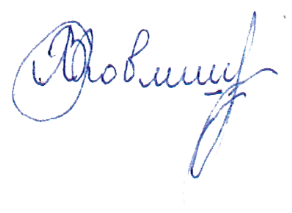                                                                                                                                   ______________   Л. В. Ковлишенко                                                                                                        «  15  »        августа       2023 г.План работы МУК «Культурный центр «Соломбала-Арт»на сентябрь 2023 года№Наименование мероприятияДата проведенияВремя проведенияВремя проведенияМесто проведенияМесто проведенияОтветственныйКУЛЬТУРНО-ДОСУГОВЫЕ МЕРОПРИЯТИЯКУЛЬТУРНО-ДОСУГОВЫЕ МЕРОПРИЯТИЯКУЛЬТУРНО-ДОСУГОВЫЕ МЕРОПРИЯТИЯКУЛЬТУРНО-ДОСУГОВЫЕ МЕРОПРИЯТИЯКУЛЬТУРНО-ДОСУГОВЫЕ МЕРОПРИЯТИЯКУЛЬТУРНО-ДОСУГОВЫЕ МЕРОПРИЯТИЯКУЛЬТУРНО-ДОСУГОВЫЕ МЕРОПРИЯТИЯКУЛЬТУРНО-ДОСУГОВЫЕ МЕРОПРИЯТИЯ«Однажды в сказочном государстве» - театрализованное представление, посвященное Дню знаний1 сентября12:0012:00МУК КЦ «Соломбала-Арт»,большой залМУК КЦ «Соломбала-Арт»,большой залЕ.В.МешалкинаА.В. РомановаИгровая программа в рамках проекта «Гуляем вместе со Снеговиком»2,9,16,23,30 сентября14:0014:00МУК КЦ «Соломбала-Арт»,«Белый сквер»МУК КЦ «Соломбала-Арт»,«Белый сквер»В.А. КомароваКонцертная программа в рамках проекта «Соседи»2 сентября11:0011:00ул.Советская, дом 11ул.Советская, дом 11Н.А. Усова«Для тех, кто не считает годы» - вечер отдыха3,17 сентября18:0018:00МУК КЦ «Соломбала-Арт»,танцевальное фойеМУК КЦ «Соломбала-Арт»,танцевальное фойеН.А.Усова«Трагедия и боль Беслана» - профилактическая беседа со школьниками методиста Регионального ресурсного центра по воспитанию и профилактике А.Н. Кузнецовой 5 сентября15:0015:00Средняя школа № 50,ул. Краснофлотская, дом 3Средняя школа № 50,ул. Краснофлотская, дом 3С.А.Ипатова«Снова сентябрь собирает друзей» - интерактивная программа7 сентября11:0011:00Соломбальская специальная (коррекционная) общеобразовательная школа – интернат,ул.Маяковского, д.8Соломбальская специальная (коррекционная) общеобразовательная школа – интернат,ул.Маяковского, д.8Т.А.Леонтьева«Мера жизни» - встреча школьников и студентов, посвященная Дню трезвости, с методистом Регионального ресурсного центра по воспитанию и профилактике О.А.Лаврентьевой 14 сентября15:0015:00Средняя школа № 50,ул. Краснофлотская, дом 3Средняя школа № 50,ул. Краснофлотская, дом 3С.А.ИпатоваМастер-класс «Энерджи и тайм-менеджмент для работников сферы культуры» директора ООО «Бизнес-Развитие»Светланы Шадриной 14 сентября 16:3016:30МУК КЦ «Соломбала-Арт»,«Гостевая Снеговика»МУК КЦ «Соломбала-Арт»,«Гостевая Снеговика»А.А.Шестакова«Зарядись энергией» - выездной молодежный праздник, посвященный началу учебного года16 сентября9:009:00стадион Исакогорского ДЮЦул. Вычегодская  19, корп. 2стадион Исакогорского ДЮЦул. Вычегодская  19, корп. 2С.А. Ипатова«Сказка о любопытном мышонке» - интерактивная сказка в рамках проекта «Семейная гостиная в «Волшебном Доме Снеговика»16 сентября11:0011:00МУК КЦ «Соломбала-Арт»,«Волшебный Дом Снеговика»МУК КЦ «Соломбала-Арт»,«Волшебный Дом Снеговика»В.А.КомароваМастер – класс представителей Архангельского филиала Союза художников для воспитанников изостудии «Художник»21 сентября16:4016:40МУК КЦ «Соломбала-Арт»,Изостудия «Художник»МУК КЦ «Соломбала-Арт»,Изостудия «Художник»В.В.КорельскаяН.М.Максимова«Как Кощей своё счастье искал» -интерактивный спектакль в рамках проекта «Семейная гостиная в «Волшебном Доме Снеговика»23 сентября11:0011:00МУК КЦ «Соломбала-Арт»,«Волшебный Дом Снеговика»МУК КЦ «Соломбала-Арт»,«Волшебный Дом Снеговика»В.А.Комарова«Литературный диктант» - международная просветительская акция23 сентября12:0012:00Средняя школа №23,пр. Троицкий, дом 162Средняя школа №23,пр. Троицкий, дом 162И.А. Ипатова«Путь, длиною в 125 лет» - торжественное мероприятие, посвященное юбилею школы № 5423 сентября15:3015:30МУК КЦ «Соломбала-Арт»,большой залМУК КЦ «Соломбала-Арт»,большой залМ.Ю. Колодина«Сказка приходит в твой дом» - фестиваль семейных любительских театров24 сентября9:009:00МУК КЦ «Соломбала-Арт»,большой залМУК КЦ «Соломбала-Арт»,большой залЛ.А.Крылова«Соломбальский вечерок» -познавательная программа, направленная на сохранение культуры Русского Севера26 сентября18:0018:00МУК КЦ «Соломбала-Арт»,«Гостевая Снеговика»МУК КЦ «Соломбала-Арт»,«Гостевая Снеговика»Н.А. УсоваТоржественное мероприятие, посвященное юбилею специальной (коррекционной) общеобразовательной школы № 3130 сентября10:0010:00МУК КЦ «Соломбала-Арт»,большой залМУК КЦ «Соломбала-Арт»,большой залТ.Ю. БыстроваА.В. Романова«История волшебного дерева» - интерактивный кукольный спектакль в рамках проекта«Семейная гостиная в «Волшебном Доме Снеговика»30 сентября11:0011:00МУК КЦ «Соломбала-Арт»,«Волшебный дом Снеговика»МУК КЦ «Соломбала-Арт»,«Волшебный дом Снеговика»В.А.Комарова17.«Профсоюзные игры: Наставник. Творчество. Таланты.» среди работников сферы образования Архангельской области, посвященный Году педагога и наставника30 сентября15:0015:00МУК КЦ «Соломбала-Арт»,большой залМУК КЦ «Соломбала-Арт»,большой залЛ.А.КрыловаИНТЕРАКТИВНЫЕ ПРОГРАММЫ ПО КОЛЛЕКТИВНЫМ ЗАЯВКАМИНТЕРАКТИВНЫЕ ПРОГРАММЫ ПО КОЛЛЕКТИВНЫМ ЗАЯВКАМИНТЕРАКТИВНЫЕ ПРОГРАММЫ ПО КОЛЛЕКТИВНЫМ ЗАЯВКАМИНТЕРАКТИВНЫЕ ПРОГРАММЫ ПО КОЛЛЕКТИВНЫМ ЗАЯВКАМИНТЕРАКТИВНЫЕ ПРОГРАММЫ ПО КОЛЛЕКТИВНЫМ ЗАЯВКАМИНТЕРАКТИВНЫЕ ПРОГРАММЫ ПО КОЛЛЕКТИВНЫМ ЗАЯВКАМИНТЕРАКТИВНЫЕ ПРОГРАММЫ ПО КОЛЛЕКТИВНЫМ ЗАЯВКАМИНТЕРАКТИВНЫЕ ПРОГРАММЫ ПО КОЛЛЕКТИВНЫМ ЗАЯВКАМ1.«Обзорная экскурсия в «Волшебный Дом Снеговика»в течение месяцав течение месяцав течение месяцав течение месяцаМУК КЦ «Соломбала-Арт»,«Волшебный Дом Снеговика»Т. А. Леонтьева2.«Хижина чудес» - квест игра19 - 30 сентября19 - 30 сентября19 - 30 сентября19 - 30 сентябряМУК КЦ «Соломбала-Арт»,«Волшебный Дом Снеговика»В.А. Комарова3. «Я стал первоклашкой»- развлекательная программа19 - 30 сентября19 - 30 сентября19 - 30 сентября19 - 30 сентябряМУК КЦ «Соломбала-Арт»,«Волшебный Дом Снеговика»В.А. КомароваХОЗЯЙСТВЕННАЯ ДЕЯТЕЛЬНОСТЬХОЗЯЙСТВЕННАЯ ДЕЯТЕЛЬНОСТЬХОЗЯЙСТВЕННАЯ ДЕЯТЕЛЬНОСТЬХОЗЯЙСТВЕННАЯ ДЕЯТЕЛЬНОСТЬХОЗЯЙСТВЕННАЯ ДЕЯТЕЛЬНОСТЬХОЗЯЙСТВЕННАЯ ДЕЯТЕЛЬНОСТЬХОЗЯЙСТВЕННАЯ ДЕЯТЕЛЬНОСТЬХОЗЯЙСТВЕННАЯ ДЕЯТЕЛЬНОСТЬ1.Очистка от мусора прилегающей к зданию территорииежедневноежедневно---Т. Л. Харкевич2.Осуществление закупок для текущих нужд учрежденияв течение месяцав течение месяца---Т. Л. Харкевич,Т. Ф. Викторова3.Размещение информации в реестре контрактов о заключенных договорах в установленные законом срокив установленные законом сроки---Т. Л. Харкевич4.Размещение информации в реестре контрактов об исполненных договорах в установленные законом срокив установленные законом сроки---Т. Л. Харкевич5. Внесение изменений в план-график закупок товаров, работ, услугпо мере  необходимостипо мере  необходимости---Т. Л. ХаркевичМЕРОПРИЯТИЯ ПО ОХРАНЕ ТРУДА, ПОЖАРНОЙ БЕЗОПАСНОСТИ и ГОЧСМЕРОПРИЯТИЯ ПО ОХРАНЕ ТРУДА, ПОЖАРНОЙ БЕЗОПАСНОСТИ и ГОЧСМЕРОПРИЯТИЯ ПО ОХРАНЕ ТРУДА, ПОЖАРНОЙ БЕЗОПАСНОСТИ и ГОЧСМЕРОПРИЯТИЯ ПО ОХРАНЕ ТРУДА, ПОЖАРНОЙ БЕЗОПАСНОСТИ и ГОЧСМЕРОПРИЯТИЯ ПО ОХРАНЕ ТРУДА, ПОЖАРНОЙ БЕЗОПАСНОСТИ и ГОЧСМЕРОПРИЯТИЯ ПО ОХРАНЕ ТРУДА, ПОЖАРНОЙ БЕЗОПАСНОСТИ и ГОЧСМЕРОПРИЯТИЯ ПО ОХРАНЕ ТРУДА, ПОЖАРНОЙ БЕЗОПАСНОСТИ и ГОЧСМЕРОПРИЯТИЯ ПО ОХРАНЕ ТРУДА, ПОЖАРНОЙ БЕЗОПАСНОСТИ и ГОЧС1.Проведение вводных инструктажей по охране трудапри приеме на работупри приеме на работупн, ср, пт 17:00-18:00пн, ср, пт 17:00-18:00МУК КЦ «Соломбала-Арт»,кабинет зам. директора по АХДТ. Л. Харкевич2.Проведение вводных инструктажей по пожарной безопасностипри приеме на работупри приеме на работуежедневно с 09:00-18:00ежедневно с 09:00-18:00МУК КЦ «Соломбала-Арт»,кабинет зам. директорапо АХДТ. Л. Харкевич3.Проведение первичного инструктажа по охране труда на рабочем местепри приеме на работупри приеме на работуежедневно 10:00-18:00ежедневно 10:00-18:00МУК КЦ «Соломбала-Арт»,кабинет зам. директора по АХДТ. Л. Харкевич4.Проведение вводных инструктажей по ГОиЧСпри приеме на работупри приеме на работу---Т. Л. ХаркевичОРГАНИЗАЦИОННО-УПРАВЛЕНЧЕСКАЯ ДЕЯТЕЛЬНОСТЬОРГАНИЗАЦИОННО-УПРАВЛЕНЧЕСКАЯ ДЕЯТЕЛЬНОСТЬОРГАНИЗАЦИОННО-УПРАВЛЕНЧЕСКАЯ ДЕЯТЕЛЬНОСТЬОРГАНИЗАЦИОННО-УПРАВЛЕНЧЕСКАЯ ДЕЯТЕЛЬНОСТЬОРГАНИЗАЦИОННО-УПРАВЛЕНЧЕСКАЯ ДЕЯТЕЛЬНОСТЬОРГАНИЗАЦИОННО-УПРАВЛЕНЧЕСКАЯ ДЕЯТЕЛЬНОСТЬОРГАНИЗАЦИОННО-УПРАВЛЕНЧЕСКАЯ ДЕЯТЕЛЬНОСТЬОРГАНИЗАЦИОННО-УПРАВЛЕНЧЕСКАЯ ДЕЯТЕЛЬНОСТЬ1.Планерка по текущим вопросам с заместителями директора, начальником отдела по организационно-кадровой работе, специалистом по кадрам, заведующей хозяйством каждый вторниккаждый вторник10:0010:00МУК КЦ «Соломбала-Арт», кабинет директора учрежденияМ. В. Малахова 2.Планерка по текущим вопросам с работниками творческого отделакаждая средакаждая среда10:0010:00МУК КЦ «Соломбала-Арт»,кабинет директора учрежденияМ. В. Малахова 3.Планерка по текущим вопросам с работниками хозяйственной службыкаждый вторниккаждый вторник16:0016:00МУК КЦ «Соломбала-Арт», кабинет директора учрежденияМ. В. Малахова4.Подготовка к культурно-досуговым мероприятиям в соответствии с планом работы на сентябрь (составление планов подготовки, определение круга ответственных лиц, распределение обязанностей)в соответствие со сроками, утвержденными регламентом о документообороте в творческом отделе в соответствие со сроками, утвержденными регламентом о документообороте в творческом отделе ---менеджеры по КМД,режиссер,администратор,художник,зам. директора по АХД5.Планерка по подготовке к культурно-досуговым мероприятиям с творческими работниками и техническими службамикаждая среда каждая среда 14:0014:00МУК КЦ «Соломбала-Арт», кабинет заместителя директора по организационной и творческой деятельностиЛ. В. Ковлишенко6.Составление индивидуальных планов по организации и проведению культурно-массовых мероприятий на октябрь 2023 годадо 11 сентябрядо 11 сентября---менеджеры по КМД,режиссер,администраторы,костюмер,тех. службы7.Рекламная кампания:- разработка макетов афиш, флаеров, приглашений, растяжек, баннеров и прочей рекламной продукции мероприятий согласно плану мероприятий;- подготовка, изготовление и размещение информационнойпечатной продукции о мероприятиях в соответствии с планом работы учреждения;- размещение пресс-релизов в социальных сетях, на информационных сайтах;- работа по распространениюинформации о мероприятиях в сентябре –октябре 2023 г.:- актуализация и размещениеинформационного и визуального контента на официальном сайтеучреждения и в социальных сетяхв соответствие со сроками, утвержденными регламентом о документообороте в творческом отделев соответствие со сроками, утвержденными регламентом о документообороте в творческом отделе--МУК КЦ «Соломбала-Арт», творческий отделЛ. В. Ковлишенко,менеджеры КМД8.Подготовка отчетов по культурно-досуговой деятельности:информационно-аналитические отчеты по проведенным окружным, городским мероприятиям;подготовка и сдача отчетов РАО и ВОИС;фотоотчёты мероприятияв соответствие со сроками, утвержденными регламентом о документооборотев творческом отделев соответствие со сроками, утвержденными регламентом о документооборотев творческом отделе---зам. директора по ОТД, зам. директора по АХД, менеджеры по КМД,администраторМЕРОПРИЯТИЯ ПО КОНТРОЛЮМЕРОПРИЯТИЯ ПО КОНТРОЛЮМЕРОПРИЯТИЯ ПО КОНТРОЛЮМЕРОПРИЯТИЯ ПО КОНТРОЛЮМЕРОПРИЯТИЯ ПО КОНТРОЛЮМЕРОПРИЯТИЯ ПО КОНТРОЛЮМЕРОПРИЯТИЯ ПО КОНТРОЛЮМЕРОПРИЯТИЯ ПО КОНТРОЛЮ1.Контроль за исправным состоянием и безопасной эксплуатацией тепловых установок, бесперебойной работой электрохозяйства, соблюдением правил пожарной безопасностиежедневноежедневно--МУК КЦ «Соломбала-Арт»Т. Л. Харкевич2.Контроль за своевременной уборкой территориив течение месяцав течение месяца--МУК КЦ «Соломбала-Арт»Т. Л. Харкевич,Т. Ф. Викторова3.Контроль за своевременной уборкой помещений во время проведения мероприятийв течение месяцав течение месяца--МУК КЦ «Соломбала-Арт»Т. Ф. Викторова